C3大楼5号线综合监控CIOS设备巡检作业指导书（日检）本标准由上海申通地铁集团有限公司提出。本标准由上海申通地铁集团有限公司标准化室归口。本标准起草部门：上海申通地铁集团有限公司上海地铁维护保障有限公司。本标准主要起草人： C3大楼5号线综合监控CIOS设备日常巡检作业指导书范围本标准规定了上海地铁维护保障有限公司C3大楼5号线综合监控CIOS设备的巡检作业的目的、场地、设备、工艺、材料、作业人员、劳防用品、作业要求及质量记录表式等内容。本标准适用于上海轨道交通C3大楼5号线综合监控CIOS设备巡检的作业指导。规范性引用文件下列文件对于本标准的应用是必不可少的。凡是注日期引用的文件，仅所注日期的版本适用于本标准。凡是不注日期的引用文件，其最新版本（包括所有的修改单）适用于本标准。C3大楼上海轨道交通5号线综合监控CIOS设备维护规程作业目的C3大楼5号线综合监控CIOS设备巡检作业的目的如下：使C3大楼5号线综合监控CIOS设备的巡检符合《5号线综合监控CIOS设备维护规程》的规定；规范C3大楼5号线综合监控CIOS设备的巡检作业；保证C3大楼5号线综合监控CIOS设备的巡检作业质量；提高C3大楼5号线综合监控CIOS设备的巡检作业水平。作业人员及资质作业人员分工C3大楼5号线综合监控CIOS设备巡检作业的作业人1人。作业人员资质C3大楼5号线综合监控CIOS设备巡检作业人员的资质要求如下：作业人员应具备《通号检修工上岗证》；作业人员应具备城轨通信工《职业资格证书》；作业人，不低于城轨通信/信号工四级/中级。作业劳防用品C3大楼5号线综合监控CIOS设备巡检作业劳防用品见表1：巡检作业劳防用品作业场地蒲汇塘控制中心的B1F5号线综合机房、2F网管室、8F调度大厅。作业工具作业工具巡检作业工具如下表2：巡检作业工具作业材料作业材料如下表3：巡检作业材料质量记录表式填写表式应符合《C3大楼5号线综合监控CIOS设备维护规程》的规定。C3大楼5号线综合监控CIOS设备巡检作业应填写记录表式如下：C3大楼5号线综合监控CIOS设备巡检表1（日）、C3大楼5号线综合监控CIOS设备巡检表2（日）、C3大楼5号线综合监控CIOS设备巡检表3（日）、C3 大楼5号线综合监控CIOS 设备巡检表4（日）以及5号线既有OCC综合监控CIOS设备巡检表（日）。 作业内容及要求作业工时C3大楼5号线综合监控CIOS设备巡检的作业工时应不大于5min/柜。作业流程巡检作业流程框图如下图1：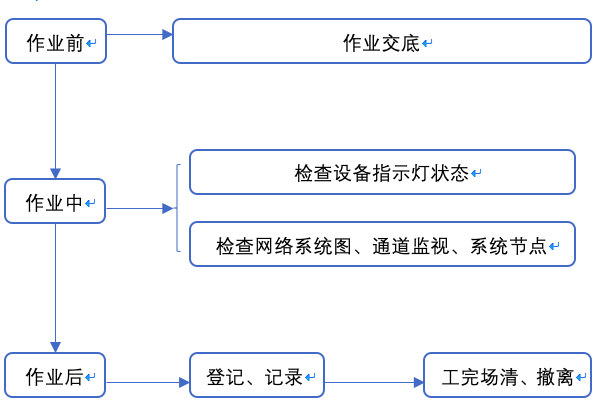 5号线综合监控CIOS设备巡检作业流程框图作业前作业要求作业要点的时间、范围、内容应与审批的《上海地铁（5号线）段场检修施工作业申请单》或《5号线检修施工申请单》一致。作业工具、材料、劳防用品、记录表式应准备齐全。设备工作应正常。进入消防气体保护机房前，应将气体保护区域控制盘的手自动切换开关设置成“手动”状态。作业交底作业负责人布置检修作业任务时，应明确作业时间、地点、内容及人员分工。作业要点作业负责人应持《上海地铁（5号线）段场检修施工作业申请单》或《5号线检修施工申请单》与客运值班人员联系检修作业申请。作业负责人应与行车调度核对作业地点、起止时间、施工内容等。基地作业时，作业负责人应根据《上海地铁（5号线）段场检修施工作业申请单》在车场控制中心(DCC)的《车场检修施工(设备故障)登记簿》上填写作业时间、地点、人员、内容，经车场控制中心调度发布“同意施工令号”后，方能开始施工。正线作业时，作业负责人应根据《5号线检修施工申请单》在作业车站车控室的《车站检修施工(设备故障)登记簿》上填写作业时间、地点、人员、内容，经控制中心（OCC）行车调度发布“同意施工令号”后，方能开始施工。作业中作业安全要求未完成联系登记，不应作业。对设备的性能不清楚不应作业。正在使用中的设备不应作业。作业内容检查服务器设备（包含历史数据服务器、实时数据服务器、维护服务器、接口服务器和FEP）内容：检查各服务器设备状态面板指示灯及接插件指示灯状态（包含电源指示灯、硬盘指示灯、风扇指示灯、网口指示灯）运行状态正常；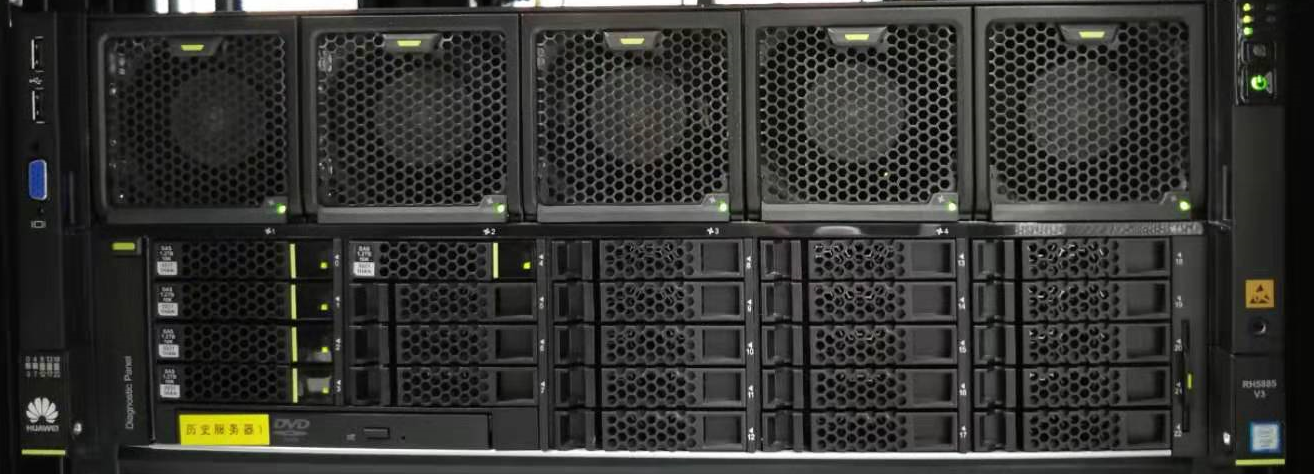 图1历史数据服务器、实时数据服务器、维护服务器前面板状态描述：电源指示灯绿色常亮，正常；硬盘指示灯绿色常亮，正常；风扇指示灯绿色常亮，正常。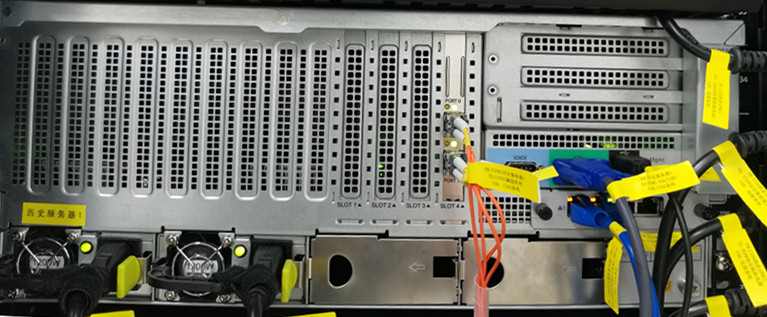 图2历史数据服务器、实时数据服务器、维护服务器后面板状态描述：电源模块指示灯绿色常亮，正常；光口指示灯绿色常亮，正常；网口指示灯绿色常绿、黄色闪烁正常。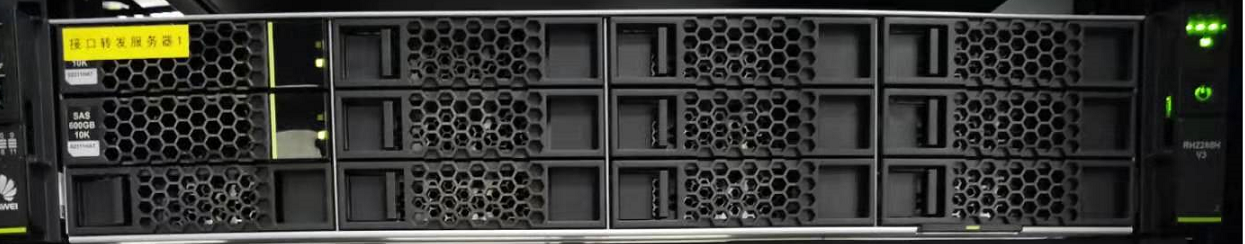 图3接口转发服务器前面板状态描述：电源指示灯绿色常亮，正常；硬盘指示灯绿色常亮，正常。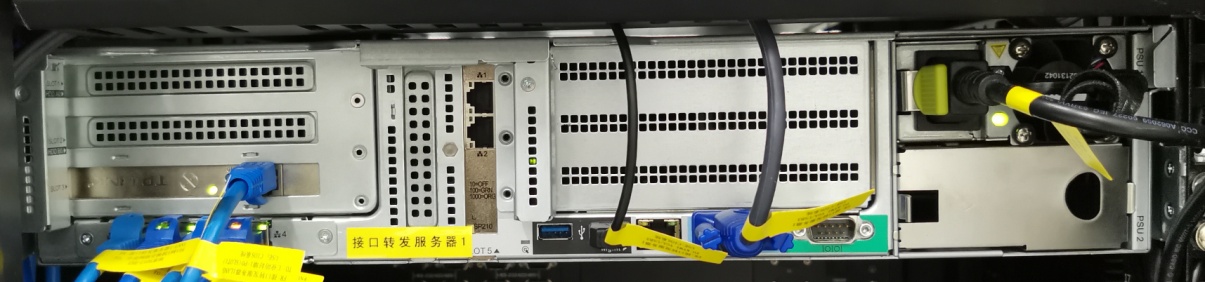 图4接口转发服务器后面板状态描述：电源模块指示灯绿色常亮，正常；网口指示灯绿色常绿、黄色闪烁正常。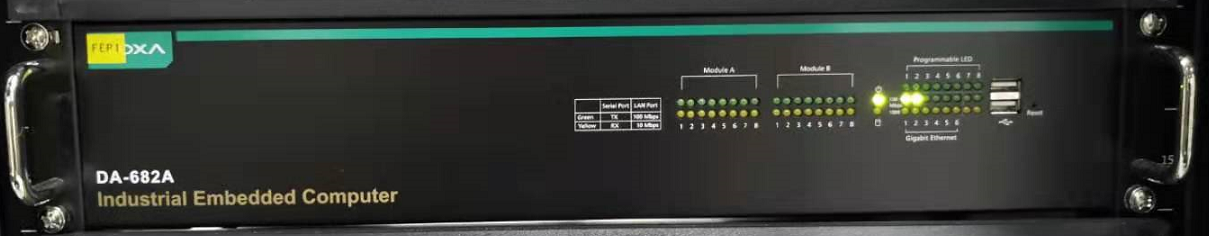 图3 FEP状态描述：电源指示灯绿色常亮，正常；以太网通道指示灯绿色闪烁链路正常，不亮通道链路无效。检查工作站设备（包含调度工作站、网管工作站、隧道风机控制盘和维护工作站）内容：检查各工作站设备状态面板指示灯及接插件指示灯状态（包含电源指示灯、硬盘工作指示灯和网口指示灯、）运行状态正常；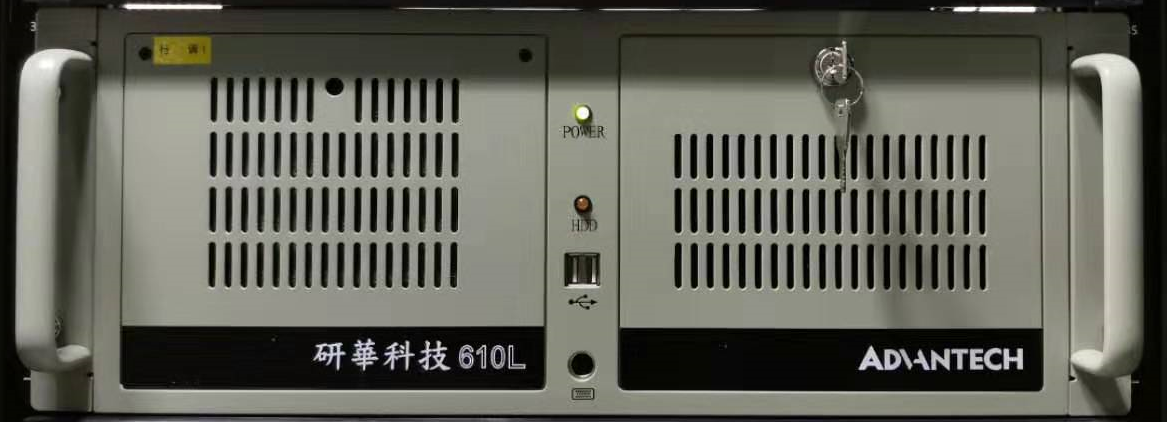 图1工作站正面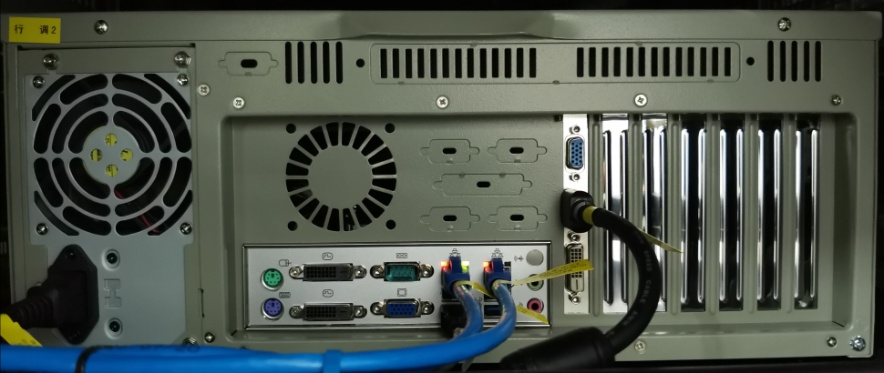 图2工作站背面状态描述：正面电源指示灯绿色常亮正常；硬盘指示灯黄色闪亮正常。              背面网口指示灯黄色常亮、绿色闪烁正常。检查网络设备（中央网络交换机、接入交换机、维护交换机、KVM 延长器和光电转换模块）内容：检查各交换机设备状态面板指示灯及接插件指示灯状态（包含电源指示灯、网络通道指示灯）运行状态正常；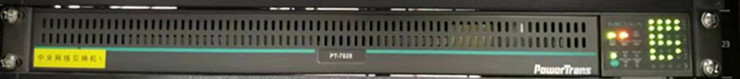 图1中央网络交换机、接入交换机、维护交换机状态描述：电源指示灯绿色常亮正常。通道指示灯绿色闪烁链路正常，不亮通道链路无效。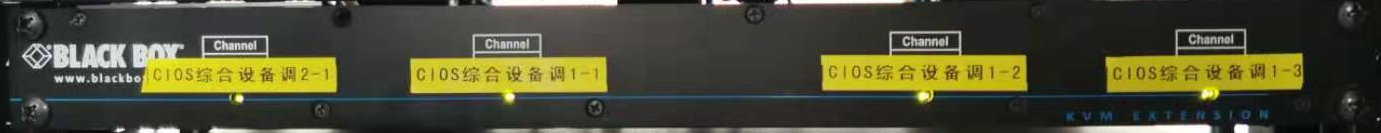 图2 KVM 延长器状态描述：工作指示灯绿色常亮正常，红灯闪烁链路断。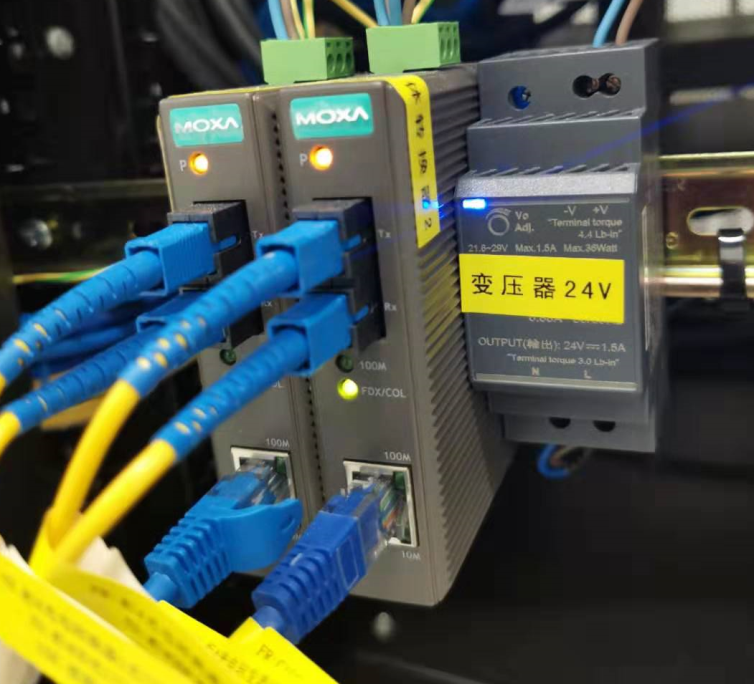 图3 光电转换模块状态描述：电源模块指示灯绿色常亮正常，网口、光口指示灯绿色闪烁链路正常，不亮通道链路无效。检查磁盘阵列设备内容：检查磁盘阵列读写正常，各指示灯（设备磁盘指示灯、电源模块指示灯、光口指示灯）正常。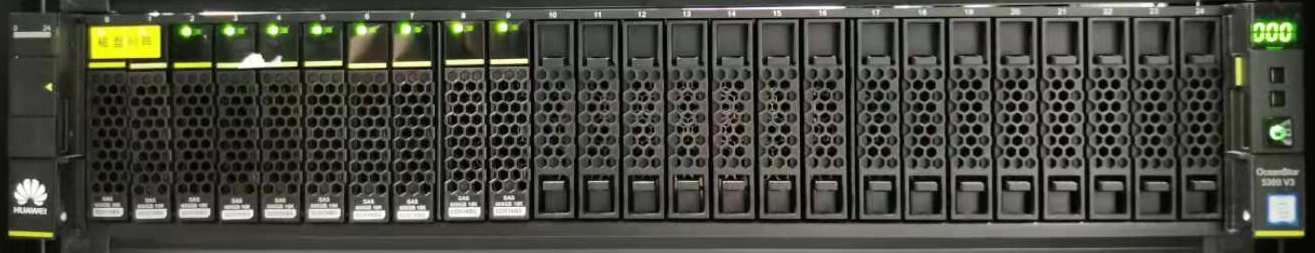 图1磁盘阵列前面板状态描述：电源指示灯绿色常亮，正常；硬盘指示灯绿色常亮，正常。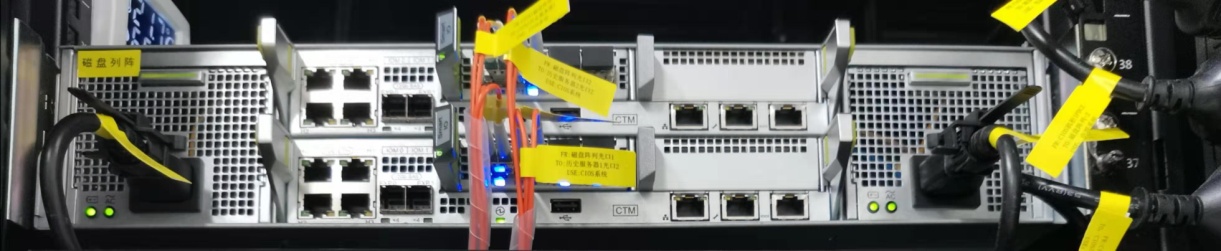 图1磁盘阵列后面板状态描述：电源模块指示灯绿色常亮，正常；光口指示灯蓝色闪烁正常。检查信息安全设备设备（工业防火墙、工业审计和统一监管平台）内容：检查信息安全设备设备状态面板指示灯及接插件指示灯状态（包含电源模块指示灯、网络通道指示灯）运行状态正常；。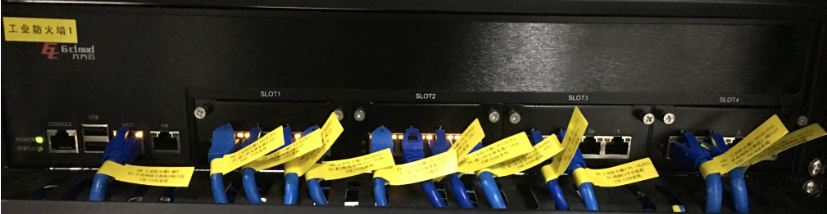 图1工业防火墙状态描述：工业防火墙每个通道二个指示灯绿色常亮、黄色闪烁正常。二指示灯都不亮，不亮通道链路无效。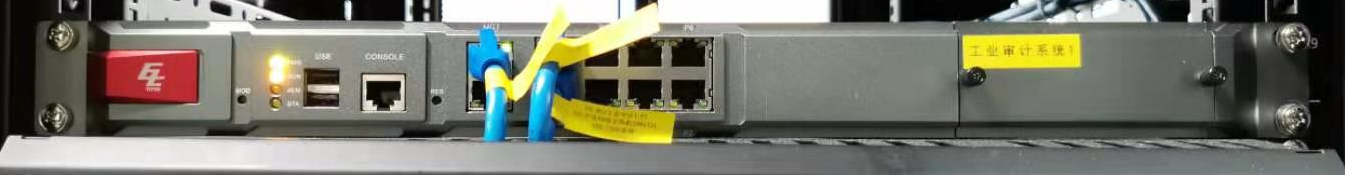 图2工业审计状态描述：工业审计电源灯常绿正常；运行灯长黄正常，网口指示灯黄色闪烁正常，不亮通道链路无效。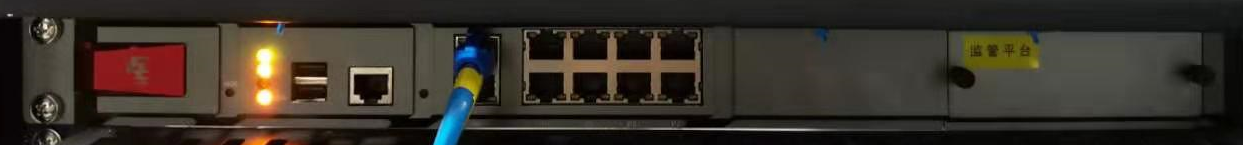 图3统一监管平台状态描述：统一监管平台电源灯常绿正常；运行灯长黄正常，网口指示灯黄色闪烁正常，不亮通道链路无效。检查网管工作站内容：检查网管工作站设备的网络结构图状态、域控制器、全线系统通道监视图道状态是否正常；检查网管工作站系统监控栏“ 域控制器、数据处理服务器和数据采集服务器 ”的主备机状态正常；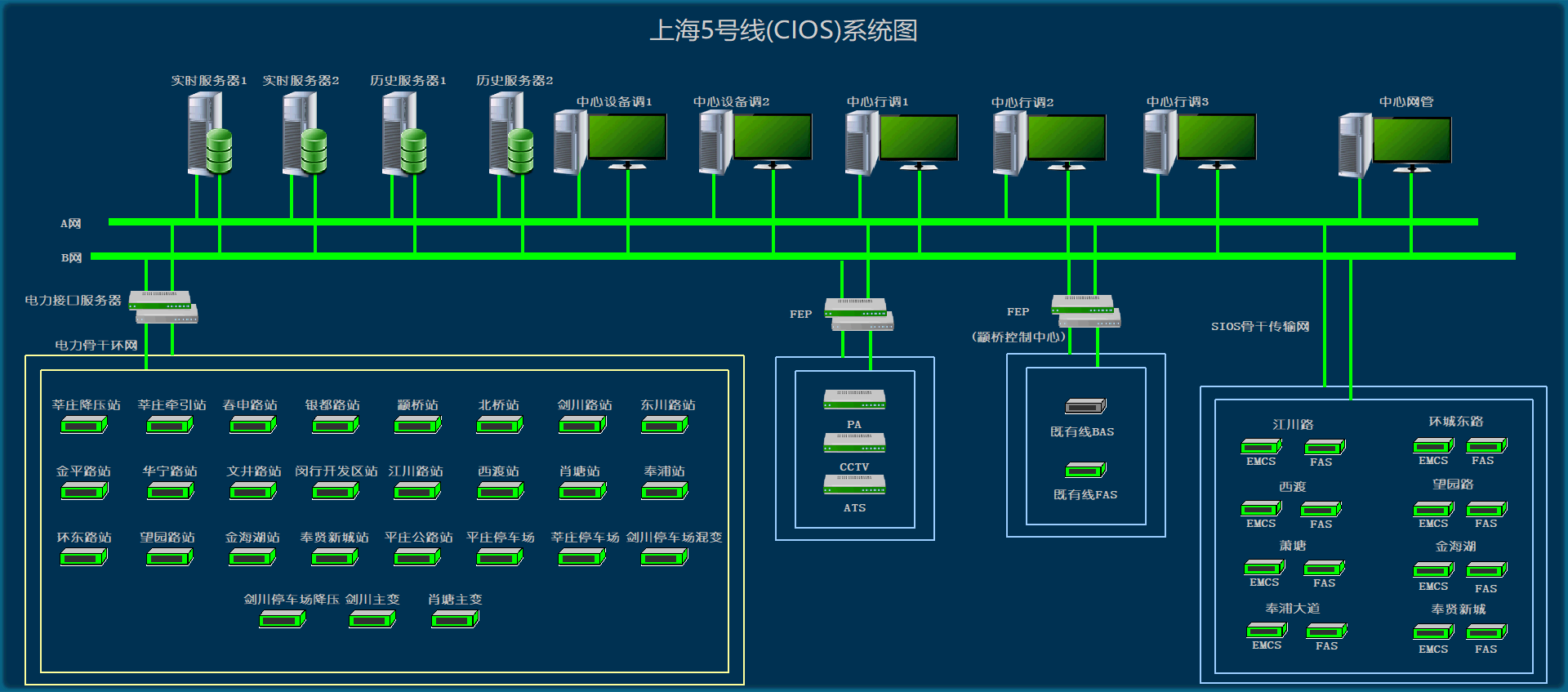 图1网络机构图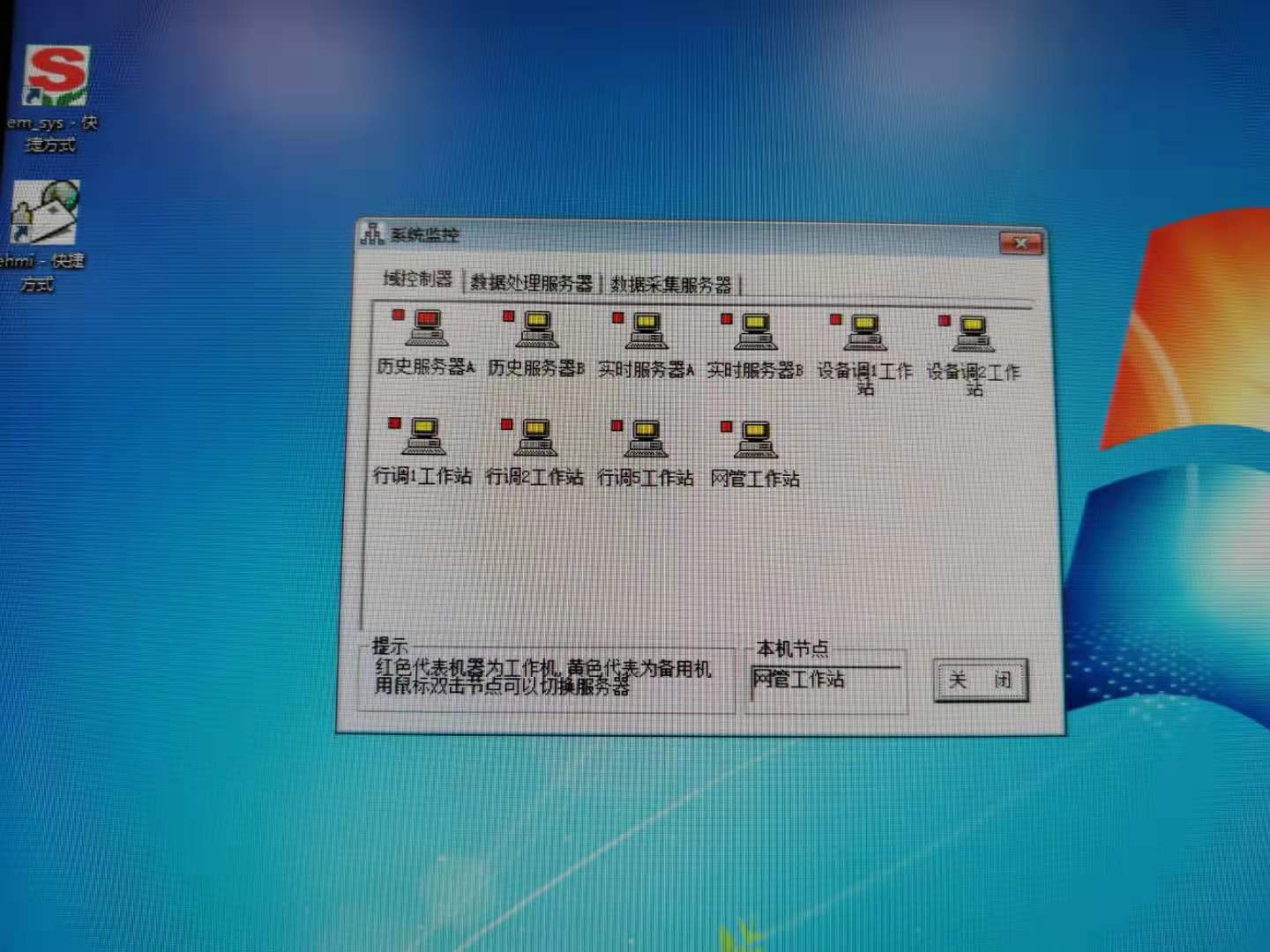 图2域控制器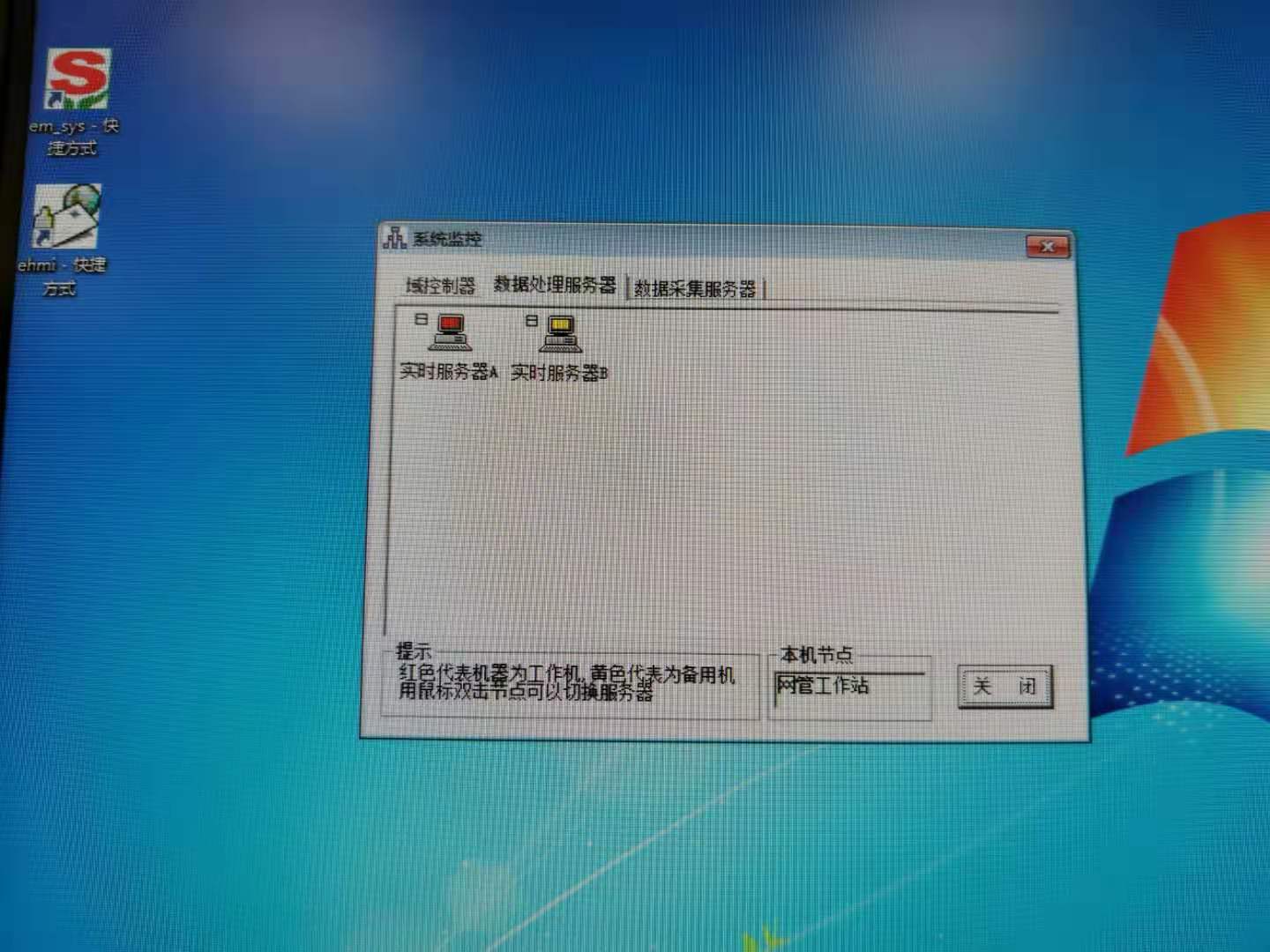 图3处理服务器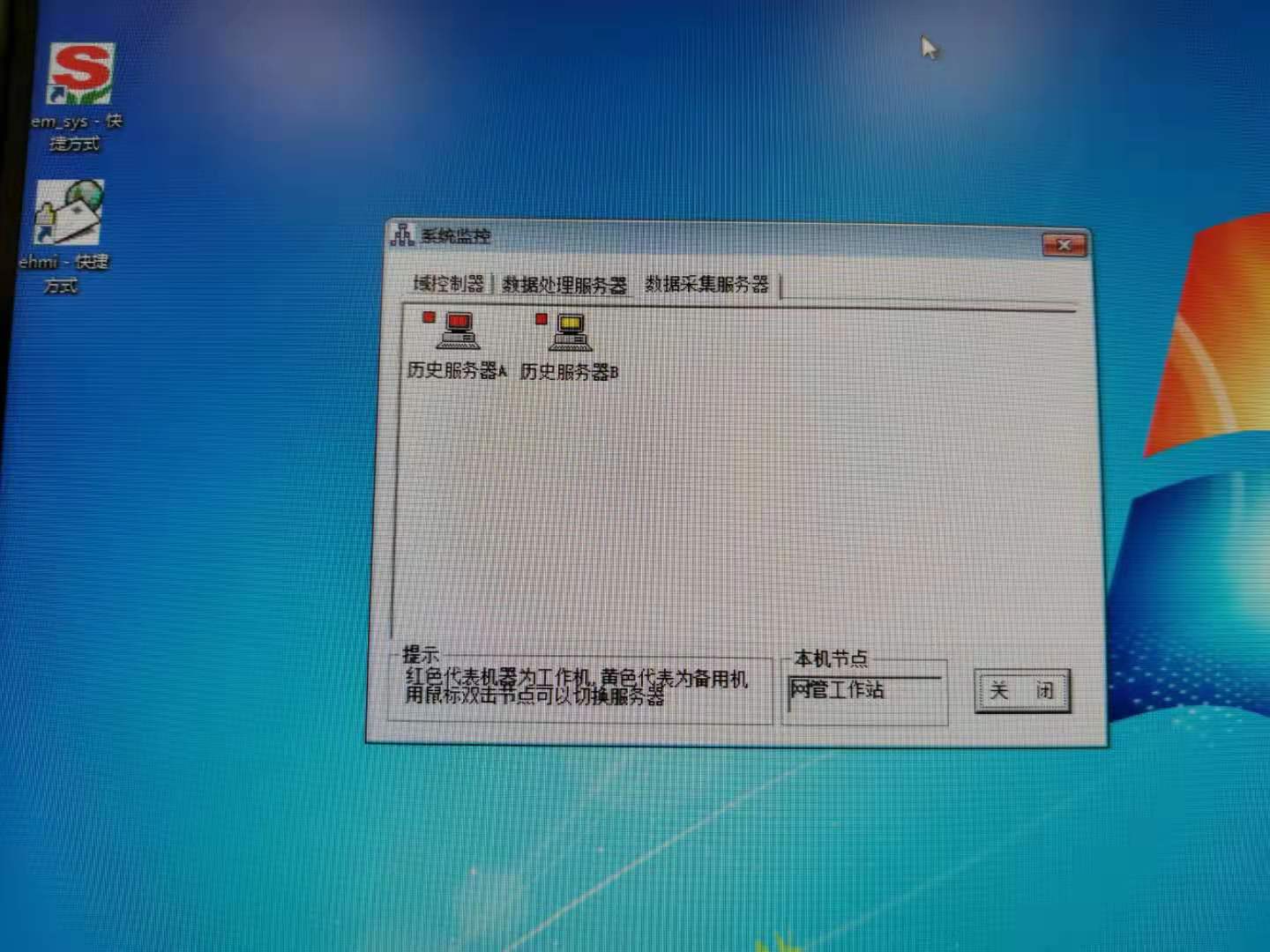 图4采集服务器注: 系统监视中，图2、图3、图4显示的三种服务器的冗余分组，各计算机的状态，红色为主用，黄色为备用，灰色为离线。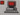 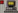 检查通道监视栏中各通道状态正常，并检测各业务备用通道正常（包含PSCADA、EMCS、FAS、PA、CCTV、ATS）。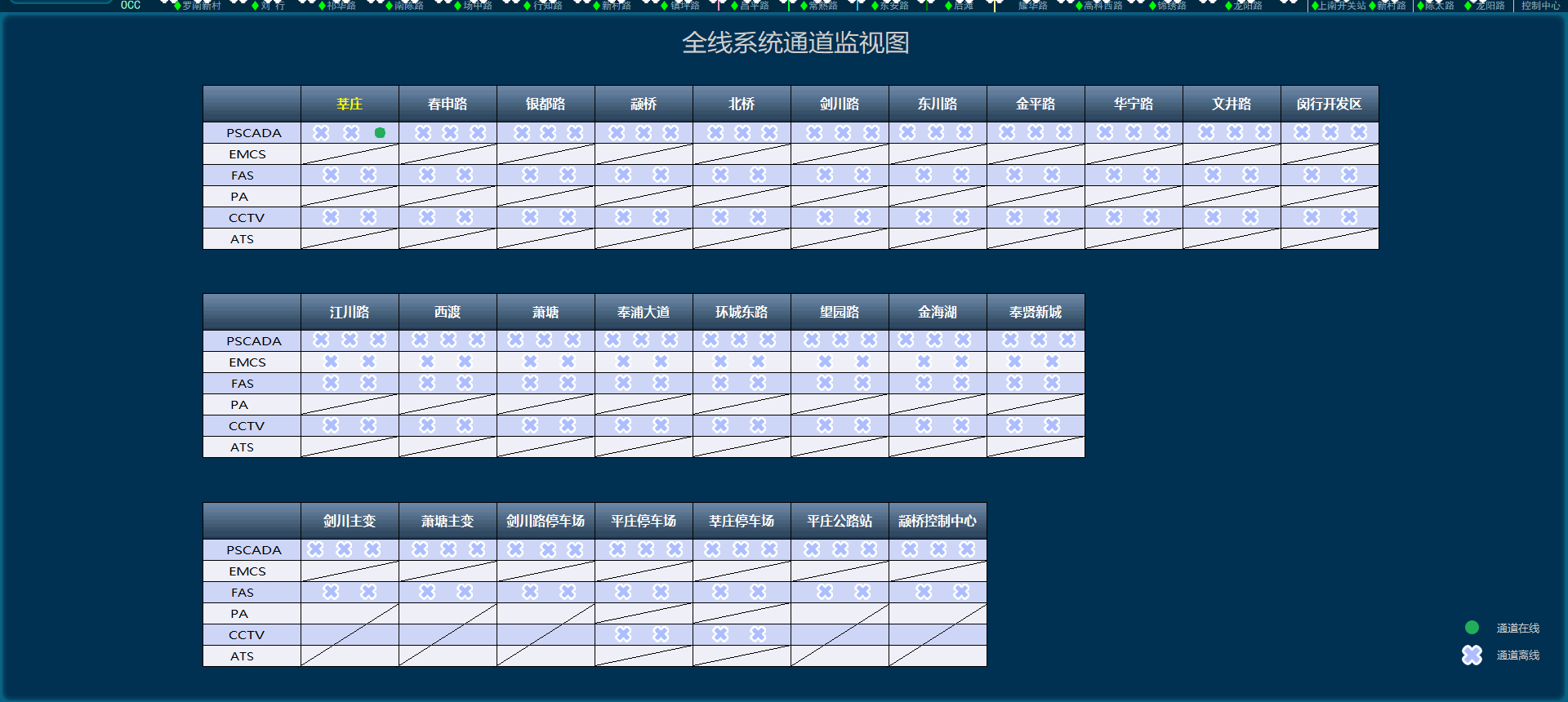 图3全线系统通道监视图注：代表离线；代表在线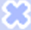 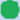 	2.1）PSCADA自左向右，第一个图标代表CIOS与C3电力接口服务器的通讯状态；第二个图标代表C3接口服务器与OCC电力接口服务器的通讯状态；第三个图标表示OCC电力接口服务器与车站中央信号屏的通讯状态。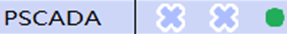 2.2）FAS自左向右，分表表示A、B网的通讯状态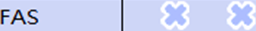 2.3）EMCS自左向右，分表表示A、B网的通讯状态2.4）CCTV自左向右，分表表示A、B网的通讯状态作业后作业完成前的要求作业完成前的要求如下：作业完成，设备不试验结束不离开；影响设备使用的缺点未修复前不离开；设备有异状时，未查清原因不离开；离开消防气体保护机房前，应将气体保护区域控制盘的手自动切换开关设置成“自动”状态。作业完成后复查确认所有设备无异常。作业完成后场地要求作业完成后的场地要求如下：作业完成后应料清、场地清；作业人员应撤离作业现场。作业销点基地作业销点应符合下列要求：作业负责人应在车场控制中心(DCC)向值班人员申请作业消点；值班人员应发布“注销施工令号”，并在《车场检修施工(设备故障)登记簿》上登记；作业负责人应确认“注销施工令号”后完成销点并离开车场控制中心。正线作业销点要求如下：作业负责人应在车控室向车站值班人员申请作业消点；运营控制中心(OCC)行车调度应发布“注销施工令号”，车站值班员应在《车站检修施工(设备故障)登记簿》上登记；作业负责人应确认“注销施工令号”后完成销点并离开车控室。序号名  称型  号规  格单位数 量1绝 缘 鞋--双12工作服--套13手套--双1序名称型号规格单位数量1毛刷--把12万用表--个13螺丝刀（十字、一字）--套1序名称型号规格单位数量1棉布--块12扎带--包13绝缘胶布--卷1